Муниципальное бюджетное дошкольное образовательное учреждение Ужурский детский сад №1 «Росинка»ПРОЕКТ В СРЕДНЕЙ ГРУППЕ«О КОСМОСЕ ДЕТЯМ»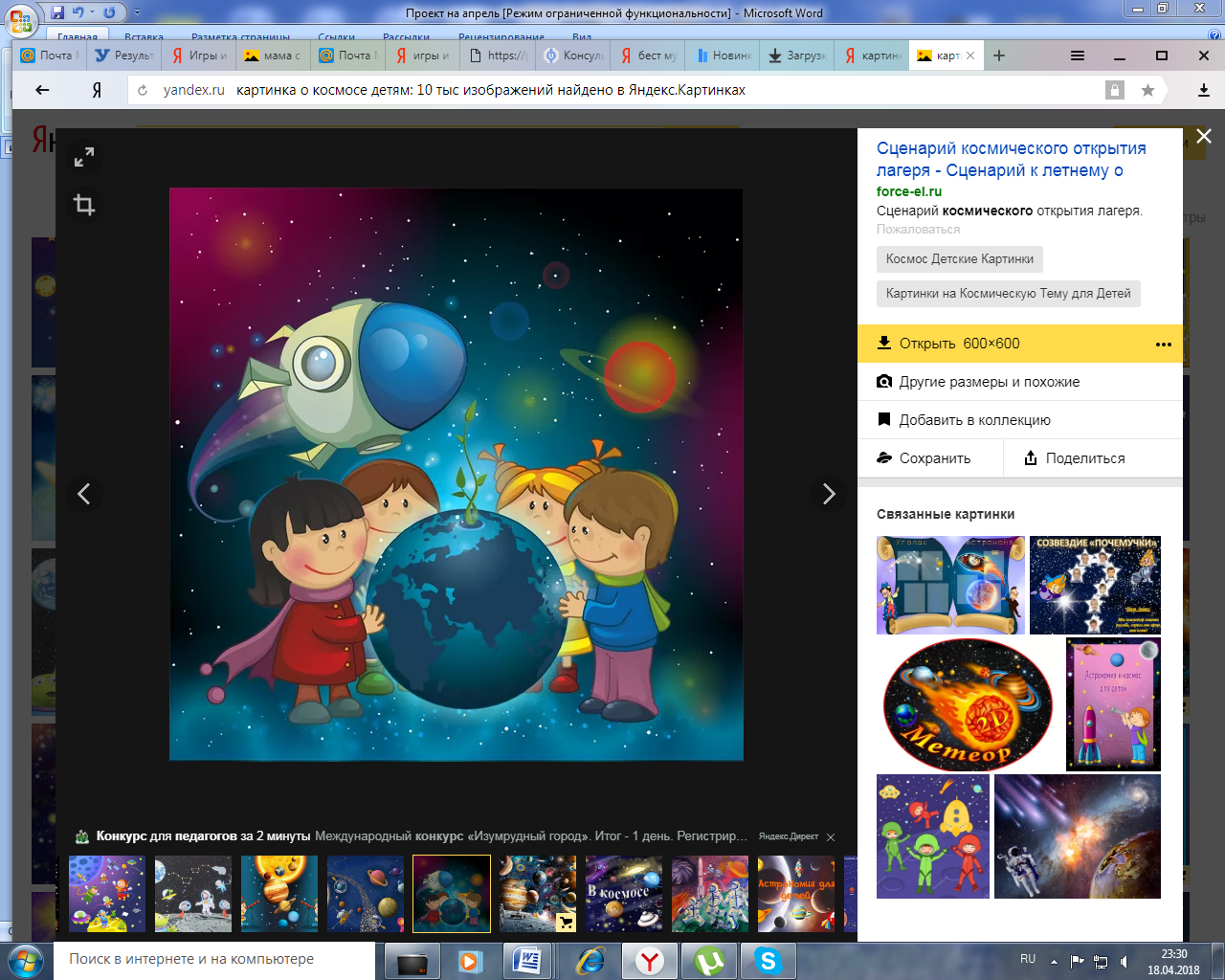 Воспитатели:Штенцель К.С.Апрель 2022 годСодержаниеАктуальность проекта………………………………………………………..…….3Тип проекта…………………………………………………………………..…..…3Вид проекта…………………………………………………………………..….….3Цель проекта……………………………………………………………………..…3Работа с родителями…………………….……..……………………………..…… 3Результат работы……………………………..………………….……………..…..4План работы……….…………………………………………………………..…...5Рисование Космос (Приложение №1)…………………………………………….6Космос (Приложение №2)…….……………………………………….…………..8 Чтение художественной литературы Н.Носов «Незнайка на Луне (Книга)….«Белка и Стрелка» (Приложение №3)…………………………….…………....11Пластилинография «Звездные фантазии» (Приложение №4)………….……..12Первый космонавт на Земле, беседа (Приложение№5)……………………….15Загадывание загадок о Космосе…………………………………………………17Аппликация «Космическая ракета» (Приложение №7)………………………...19Чтение стихов о Космосе (Приложение №8)……………………………………21Профессия Космонавт, НОД (Приложение №9)………………………………..24Что я могу увидеть в Космосе? (Приложение №10)……………………………27    19.Список используемой литературы……………………………………………….29Актуальность:Незнание детьми российского праздника «День космонавтики», о космосе, космонавтах и первом полете Юрия Алексеевича Гагарина.Недостаточное внимание родителей к российскому празднику «День космонавтики».Поверхностные знания детей о космосе, первом человеке, полетевшем в космос, о существовании праздника в России – День космонавтики.Тип проекта: творческо-информационный с 02.04 по 13.04Вид проекта: краткосрочный, с 01.04 по 12.04Участники проекта: дети средней группы, воспитатели, родители.Цель проекта:Познакомить детей с российским праздником – День космонавтики, героями космоса.Задачи проекта:- знакомство с праздником «День космонавтики», героями космоса, с первым полетом Юрия Гагарина;- расширить и углубить знания детей о космосе, о животных-космонавтах, дате первого полета Юрия Гагарина в космос, празднике День космонавтики;- развивать интерес, творческие способности.Разработка проекта:- донести до участников проекта важность данной темы;- создать развивающую среду: подобрать материалы, атрибуты, иллюстрации и фотографии о космосе, художественную литературу, игры по данной теме.- подобрать материал для продуктивной деятельности детей;- составить план деятельности.Работа с родителями:1. Информационная папка «День космонавтики».2. Беседа на тему «Расскажите детям о космосе».3. Наблюдение с детьми за звездами: яркость, размер, Полярная звезда, созвездия.Выполнение проекта:1) Решение поставленных задач с детьми:- Познавательная беседа» Космос»- Беседа – рассуждение «Что я могу увидеть в космосе?»- Игра «Разрезанные картинки»- Пальчиковая игра «На Луне жил звездочет» - Дидактическая игра «Что есть в космосе»- Познавательная беседа на тему» Белка и Стрелка»- Подвижные игры «Ракета», «Космонавты»- Познавательная беседа на тему «Первый космонавт на Земле» - Пластилинография на тему: «Звездная фантазия»- Организованная деятельность в образовательной области «Познание»-«Профессия — космонавт» - Организованная деятельность в образовательной области «Художественное творчество»: аппликация «Космическая ракета», пластилинография «Звездная фантазия», рисование «Космос»- Самостоятельная деятельность в образовательной области «Художественное творчество»: рисование раскрашивание раскрасок-Беседа – обобщение «Герои космоса!»- Рассматривание альбома «Детям о космосе»- Разгадывание загадок и чтение стихов о космосе2) Решение поставленных задач с родителями:- рассматривание вместе с детьми фотоматериала о космосе и космических кораблях, космонавтах- Информационный стенд для родителей «День космонавтики»Результат работы:- знание детьми информации о празднике «День космонавтики», о героях космоса, о звездах и планетах;- заинтересованность детей темой о космосе, проявление их познавательной активности: вместе с родителями находят информацию по теме, рассказывают и делятся своими знаниями с другими детьми в детском саду;- рассказы детей о наблюдении за звездами: яркость, размер, Полярная звезда, созвездия;- инициативное конструирование детьми из строительного материала, конструктора ракет по своему представлению, проявление творчества и детальности в работе;- организация выставки работ детей по аппликации «Космическая ракета» и пластилинографии «Звездная фантазия», рисование «Космос».План работы по проекту «Космос»Приложение №1Программное содержание:1.1.Научить детей самостоятельно выбирать содержание работы, выполнять свой замысел, передавая в рисунке различные виды космического пейзажа, транспорта;Помогать детям при передачи сюжета, располагать изображение на всем листе;1.2.Закреплять умение правильно пользоваться восковыми мелками;Закрепить свойства разных материалов, использовать в работе: акварель и восковые мелки;Направлять детей на передачу соотношение предметов по величине: ракета больше планеты, звезды - маленькие;1.3.Развивать разговорную речь, пополнять словарный запас, расширять кругозор;2.1           Воспитывать у детей интерес к общественным событиям, самостоятельно изобразить ракету.2.2           Воспитывать интерес к творчеству, аккуратность, желание придумывать и фантазировать;Предшествующая работа:Рассматривание альбомов о космосе, космическом пространстве; Отгадывание загадок по теме «Космос»; чтение стихотворений (С. Есенин “Звёзды”, И. Бунин “Огни небес”, А. Лугарёва “Космический сон”); разучивание пальчиковой гимнастики “ На ракете улетим ”; выкладывание из счетных палочек ракеты, звездыМатериалы для воспитателя:Иллюстрации по теме «Космос»; вариативный образец; музыкальные произведения, альбомный лист А4; краски акварель; восковые мелки; кисть, банка с водой, салфетка.Материалы для детей:Альбомный лист А4; краски акварель; восковые мелки; кисть, банка с водой, салфетка.Ход деятельности1 частьДети с воспитателем рассматривают глобус.- Мы с вами живем на планете «Земля». Вот так она выглядит. Днем, когда светло, мы видим на небе Солнце. А ночью, когда темно, на небе загораются множество звездочек. (Воспитатель показывает фотографии, иллюстрации с космическими изображениями, обращая внимание детей на необычность, выразительность космических картин, пейзажей, разнообразие и использование цветов)- Как вы думаете, что есть в космосе? (звезды, планеты, солнце). Какие они? ( звезды  - необычной формы, планеты круглые, кометы имеет длинный хвост, солнце желтое, круглое). Люди смотрели на небо и мечтали полететь в космос.-На чем можно полететь в космос? Послушайте загадку: Чудо-птица алый хвост Полетела в стаю звезд (ракета).( Рассмотреть игрушечную ракету, уточнить ее части и форму)-Мы не можем полететь в космос на настоящей ракете. А нарисовать ракету мы сможем. Помогут нам в этом восковые мелки.-Ребята, из каких частей состоит ракета? (корпус ракеты - треугольной формы; иллюминаторы – круглые, ножки у ракеты – треугольной формы). А сейчас, дети, нарисуйте каждый свою ракету, используя разные цвета. Обратите внимание, что ракета в полете летит в наклонном направлении. И так приступаем к работе. Рисовать мы будем восковыми мелками, а затем поверх рисунка нанесёте акварель.2 частьЗвучит спокойная «космическая музыка».Воспитатель помогает советами в составлении композиции рисунка. Напоминает технику рисования: делать нажим на восковой карандаш, чтобы след от него оставался ярким и четким. Помогает советами цветовых решений, поощряет самостоятельность, творческий подход, инициативность.Предлагаю нам размяться, поиграть в игру «Космодром»Все готово для полета, (дети поднимают руки вверх)Ждут ракеты всех ребят. (соединяют руки над головой)Мало времени для взлета, (маршируют на месте)Космонавты встали в ряд. (ноги врозь – руки на поясе)Поклонились вправо, влево, (делают наклоны в стороны)Отдадим земной поклон. (делают наклон вперед)Вот ракета полетела (прыжки на месте)Опустел наш космодром. (приседают на корточки)3 частьВсе готовые работы воспитатель раскладывает на столе, вместе с детьми рассматривает. Посмотрите, какие у вас получились разные ракеты. Анина ракета полетела прямо на Луну. Из иллюминаторов Ириной ракеты можно наблюдать за планетами. Ира нарисовала их большими и круглыми. Как много звезд нарисовал Сережа, к которым летит его красная ракета. Молодцы, дети! Все хорошо постарались. Путешествуя по космическому  пространству, мы увидели много интересного и вам, будет, о чем рассказать своим близким.Приложение №2Познавательная беседа» Космос»Цель:сформировать у детей понятия «космос»;Задачи:выяснить, что есть в космосе;ввести понятия «звезды», « планеты»;воспитывать убеждение в ценности коллективного труда для достижения общей цели.Оборудование и материалы:разрезные картинки на космическую тему;изображение космических объектов;тонированные черным цветом листы бумаги;конфетти, клей, кисти для клея.Содержание беседыЧто мы можем увидеть ночью и днем на небе? (Солнце, звезды, луну.) Все это находится в космическом пространстве. Слово «космос» означает «все на свете», «Вселенная» — это все, что существует. Земля — часть Вселенной, так же как Солнце, Луна и все другие планеты. Звезды, облака газа и пыли — это тоже Вселенная.Ученые используют телескопы и космические автоматические станции для изучения космоса.На ночном небе мы видим звезды. Они очень разные и по размеру и температуре. Звезды — огненные шары, одни более горячие, другие — менее, поэтому и цвет у звезд разный. Самые горячие — белые, чуть менее горячие — голубые, потом желтые и красные.А какая звезда к нам ближе всего? Солнце — это звезда. Она считается самой близкой к нам звездой во Вселенной. Солнце — шар, состоящий из раскаленных ярко светящихся газов. Оно дает нашей планете свет и тепло, без него не было бы жизни на Земле.вокруг Солнца кружатся планеты. У каждой планеты свой путь, называемый орбитой. Запомнить названия и очередность планет вам поможет«Астрономическая считалка»На Луне жил звездочет,Он планетам вел подсчет.Меркурий — раз, Венера — два-с,Три — Земля, четыре — Марс.Пять — Юпитер, шесть — Сатурн,Семь — Уран, восьмой — Нептун,Девять — дальше всех — Плутон.Кто не видит — выйди вон.Ученые предполагают, что за Плутоном есть десятая планета. Но она еще не найдена. В Солнечной системе есть еще астероиды и кометы.Астероид — небольшое планета подобное небесное тело, движущееся по орбите вокруг Солнца.Комета — небольшое небесное тело, имеющее туманный вид. Оно состоит из каменных пород, льда и пыли. Когда комета приближается к Солнцу, у нее образуется светящийся хвост.Метеоры - явление, возникающее при сгорании в атмосфере Земли мелких космических частиц, например, осколков комет или астероидов. Метеоры еще называют падающими звездами.Приложение №3Познавательная беседа на тему «Белка и Стрелка»Цели:расширить представления детей о космических полетах;познакомить детей с первыми «космонавтами» Белкой и Стрелкой.Оборудование и материалы:картинки с изображением Лайки, Белки и СтрелкиХод беседыА вы знаете, что собаки полетели в космос вслед за мышами. Не каждая из собак подходит для полёта. Она должна быть чуть больше кошки, весить 4-6 килограммов, ей должно быть 2-3 года, шерсть должна быть светлой. Породистые собаки для трудных испытаний не годились. Ласковые, спокойные дворняжки лучше всего подходили для космических опытов. В собачьем отряде проходили каждый день тренировки. Собак учили не бояться тряски и шума, переносить жару и холод, по сигналу лампочки — есть. Лучше всех была умная и смелая собака Лайка. Для неё построили ракету, и 3 ноября 1959 года отважная разведчица умчалась в космос (показать картинку с изображением Лайки).А 9 августа 1960 с космодрома Байконур в космос полетели собаки Белка и Стрелка (показать картинки с изображением Белки и Стрелки). Собаки прошли все виды испытаний. Они могли довольно длительно находиться в кабине без движения, переносить большие перегрузки, вибрации. Животные не пугались звуков, сидели в своем экспериментальном снаряжении, давая возможность записывать биотоки сердца, мышц, мозга, артериальное давление, характер дыхания. По телевидению показали кадры полета Белки и Стрелки. Было хорошо видно, как они кувыркались в невесомости. И, если Стрелка относилась ко всему настороженно, то Белка радостно бесилась и даже лаяла. 20 августа было объявлено, что совершил мягкую посадку спускаемый аппарат, и на землю благополучно возвратились собаки Белка и Стрелка.Приложение №4Конспект НОД по художественному творчеству (пластилинография) в средней группе «Звёздная фантазия»Задачи:Обобщение представлений детей о космосе, познакомить детей с историей возникновения праздника День космонавтики, дать первоначальные сведения о планетах солнечной системы. Активизировать словарь детей словами: космос, планета, космонавт. Обучить детей новому способу рисования с помощью метода отпечатывания; развивать навыки симметричного вырезывания из листа бумаги, сложенного пополам; развивать у детей чувство композиции: учить гармонично размещать детали на листе бумаги, создавать красивую композицию.  Развитие мелкой моторики рукОборудование:Макет ракеты, картинки с изображением планет солнечной системы.Фотографии Ю.А.Гагарина, собак Белки и Стрелки.Листы бумаги формата А3, тонированные акварелью тёмно-синий цвет; белая бумага; заготовки прямоугольной, круглой, треугольной и квадратной формы, гуашевая краска желтого цвета, клеевая кисть, клей, ножницы  на каждого ребенка.Музыкальное оформление: «Космическая музыка»Ход занятияВоспитатель: - Ребята, сегодня мы с Вами поговорим о Космосе. Знаете ли Вы, что такое Космос? (ответы детей)Воспитатель: - Это пространство вокруг нашей планеты. А на какой планете мы живет? (ответы детей)Воспитатель: - Правильно, Земля. А знаете ли вы, как выглядит наша планета из космоса? (Ответы детей: Как голубая звездочка) (воспитатель прикрепляет на доску изображение Земли).Воспитатель: - А почему Земля голубая? (Ответы детей: Потому что большая часть нашей планеты покрыта водой – морями и океанами, реками и озерами).Воспитатель: - Ребята, а если мы с вами выйдем днем на улицу, что мы увидим на небе? (Ответы детей: Солнце).- А что такое солнце? (Это огромная, раскаленная, похожая на шар звезда).Воспитатель:- Человек смотрел на звёздное небо и ему хотелось узнать, что же это за звёзды, почему они такие яркие? (воспитатель прикрепляет на доску картинку звездного неба).Учёные придумали специальный прибор – телескоп и, наблюдая за звёздным небом, узнали, что кроме Земли есть и другие планеты – одни меньше, другие больше (Меркурий, Сатурн, Марс, Венера, Юпитер, Уран, Нептун. Все эти планеты образуют Солнечную систему(воспитатель прикрепляет на доску картинку Солнечной системы)- Людям хотелось узнать, если жизнь на других планетах? А если есть, то кто там живёт? Похожи ли эти живые существа на людей? Но чтобы об этом узнать, надо до этих планет долететь. Самолёты для этого не годились, потому что до планет было очень далеко. И придумали учёные ракеты. Первыми отправили в космос животных (собак «Белку» и «Стрелку» которые облетели землю и вернулись на землю, а вместе с ними в космос отправились мыши. Для полета Белке и Стрелке даже сшили специальные костюмы красного и зеленого цвета), а потом 12 апреля 1961года в космос впервые полетел человек.- Кто знает фамилию этого человека? Кто же был первым космонавтом Земли? (Ответы детей: Это был Юрий Алексеевич Гагарин)- Юрий Алексеевич Гагарин облетел вокруг нашей планеты всего за 2 часа (1 час 48 минут) и вернулся на землю целым и невредимым. После этого великого события люди поняли, что человек может находиться в космосе. (Воспитатель прикрепляет на доску фотографию Ю.А.Гагарина, иллюстрацию «Старт корабля»)Ребёнок читает стихотворение:В космической ракете
С названием "Восток"
Он первым на планете
Подняться к звёздам смог.
Поёт об этом песни
Весенняя капель:
Навеки будут вместе
Гагарин и апрель.Воспитатель: Как вы думаете, каким должен быть космонавт? (Предположения детей). Прежде всего у космонавта должно быть крепкое здоровье, он должен быть сильным, выносливым, потому что во время космического полёта человек испытывает огромные перегрузки. Пальчиковая гимнастика«В космос» Раз, два, три, Кнопку жми! В космос полетели мы.Полетели на ракете,
Оказались на планете.Здесь растут цветы,Много здесь воды,Птицы распевают здесьРедкой красоты.Растет здесь дивный лес,
В лесу полно чудес,Животных самых разныхВ лесу не перечесть.И знает каждый малый,И ты, и он, и я,Прекрасная планетаНазывается Земля.(поочередно разгибают большой, указательный и средний пальцы на обеих руках одновременно)(выставляют большие пальцы вперед на обеих руках одновременно, остальные пальцы зажимают в кулак)(руки опускают вдоль туловища,ноги ставят вместе,сводят руки над головой) (поочередно загибают пальцы на правой, а потом на левой руке на каждую строчку)(делают движения указательным пальцем два раза от себяи один раз на себя)(рисуют круг руками)(разводят руки перед собой) Воспитатель  предлагает детям вырезать силуэты космических кораблей (изобразить на них иллюминаторы, другие детали корабля) и разместить их в «космическом пространстве». С помощью комка плотно сжатой бумаги можно получить необычные изображения (Обмакивая ком в приготовленный раствор гуаши любого яркого цвета. После этого плотно прижимаем его, как печать, к листу темно-синего цвета и осторожно поднимаем.  Благодаря отпечатку, на листе получается изображение планеты. Всё зависит от размера и формы получившегося комка и фантазии детей).Работа детей сопровождается музыкой группы «Зодиак».Приложение №5Познавательная беседа на тему «Первый космонавт на Земле»Цель:познакомить детей с первым человеком, полетевшим в космос;Задачи:воспитывать интерес к профессии космонавта;подвести детей к пониманию того, что космонавтом может быть только здоровый, образованный, настойчивый и бесстрашный человек;воспитывать в детях гордость за свою страну, любовь к своей Родине.Оборудование и материалы:Портреты Ю. Гагарина, В. Терешковой;Ход беседы12 апреля наша стана отмечает День Космонавтики. Этот праздник, прежде всего для космонавтов. Космонавты — люди, которые летают в космическоепространство на ракетах. А кто знает, кто был первым космонавтом, полетевшим в космос? (Ответы детей.)Юрий Алексеевич Гагарин родился 9 марта 1934 года. Детство Юрия прошло в деревне Клушина. Юрий Гагарин закончил с отличием училище летчиков. 12 апреля 1961 года с космодрома Байконур стартовал космический корабль «Восток». Когда Юрий Гагарин полетел впервые в космос, вся страна следила за его полетом, все люди волновались. И когда он приземлился, то все радовались. Люди выходили на улицы городов и устраивали праздник. Все гордились, что именно российский гражданин первым в мире полетел в космос. За этот подвиг Ю. А. Гагарину присвоено звание Героя Советского Союза. День полета 12 апреля был объявлен праздником – Днём космонавтики.После полете Ю. А. Гагарина в космосе побывало очень много космонавтов, среди них были и женщины. Первая в мире женщина – космонавт – Валентина Терешкова (показывается портрет). Многие космонавты летали в космос не один раз. Сейчас совершаются совместные полеты космонавтов разных стран. Работа космонавтов, очень опасна. Труд их по достоинству оценила наша страна: все космонавты удостоены высоких наград.Хотите ребята, я вам расскажу об испытаниях, которые космонавты должны пройти на Земле:Представьте, если бы вас посадили в большой шар, и огромный великан стал бы перебрасывать его из одной руки в другую. Чтобы вы почувствовали при этом?А вот еще одно испытание – представьте, что вас посадили в кресло, пристегнули ремнями, и машина со страшной силой закружила бы это кресло: вверх, вниз, туда-сюда.А еще ребята, когда ракета взлетает, она очень дрожит. Чтобы привыкнуть к этому, космонавта сажают в вибромашину, и начинается такая тряска, что зуб на зуб не попадает.Испытания серьезные. А почему же все космонавты справляются с ними, как вы думаете? (тренированные, занимаются спортом).Космонавт должен быть бесстрашным, почему? (люди не знают, с чем они могут столкнуться в космосе, исправна ли ракета). Чем занимаются космонавты в космосе? (проводят научные эксперименты, изучают поверхность Земли, уточняют прогноз погоды, обеспечивают радиотелевизионную связь).Приложение №6 ЗагадкиПриложение №7Конспект НОД по аппликации для детей средней группыТема: «Ракета космическая»Цель: учить детей вырезать фигуры и приклеивать их на лист бумаги.Задачи:- учить детей правильно держать ножницы;-развивать у детей чувство композиции: учить гармонично размещать детали на листе бумаги, создавать красивую композицию;- наклеивать детали на поверхность листа;- развивать у детей творчество, мелкую моторику рук;- вызывать у детей положительные эмоции;- расширять кругозор.Методические приёмы: вводная беседа, демонстрация наглядного материала, рассказ воспитателя, физминутка.Обогащение словаря: космос, созвездия.Активизация словаря: звёзды, космонавт, ракета.Материалы: цветная бумага, ножницы, клей, тряпочки; наглядные картинки с изображением космоса, ракеты, космонавта, спутника, портрет Ю. А. Гагарина.Ход занятияВосп.: Ребята, 12 апреля будет праздник – День космонавтики. А знаете, почему наша страна отмечает этот день? (Нет)- Потому, что 12 апреля 1961 года в космос впервые полетел человек. Вы знаете, как зовут первого космонавта? (Нет)- Это был Юрий Алексеевич Гагарин, наш соотечественник.воспитатель показывает портрет Гагарина, иллюстрацию «Старт корабля»- Во время старта в двигателях ракет вспыхнуло пламя, ракета взлетела и скрылась в голубом небе. Юрий Алексеевич первым увидел Землю из космоса, всю целиком.воспитатель показывает иллюстрацию вид планеты Земля из космоса- Космонавт смотрел на Землю в окошко-иллюминатор. Ребята, давайте с вами внимательно рассмотрим ракету.воспитатель показывает ракету и рассказывает, где двигатель, корпус, иллюминаторВосп.: Отгадайте загадку:Распустила алый хвостУлетела в стаю звёзд.Наш народ построил этуМежпланетную… (Ракету)Восп.: Вот и мы с вами сейчас «построим» ракету. Перед вами лежит лист бумаги, на котором нарисованы детали ракеты.1 шаг – вырезаем и выкладываем детали на лист бумаги в форме ракеты, 2 шаг – приклеиваем детали, 3 шаг - результатФизминуткаВстали дружно, разомкнулись ноги на ширине плеч, руки на поясеИ назад мы все прогнулись наклон назадНаклонились мы вперёд наклон вперёд, руками коснутьсяступнейПриготовились на взлёт:Сели низко: раз, два, три сели на корточки, руки над головой,изображают нос ракетыРакета в космос – лети! прыжок вверх с местаВосп.: Молодцы, ребята! А теперь, давайте посмотрим, какие у нас получились ракеты.Все ракеты вывешиваются на стенд (доску)ИтогВосп.: Какой будет праздник 12 апреля (День космонавтики)- Как звали первого космонавта? (Гагарин Юрий Алексеевич)- На чём он летал в космос? (На ракете)- Правильно, ребята. На этом наше занятие окончено. Всем спасибо.Дежурные наводят порядокПриложение №8Стихи о КосмосеВ космосе так здорово!В космосе так здорово!
Звёзды и планеты
В чёрной невесомости
Медленно плывут!В космосе так здорово!
Острые ракеты
На огромной скорости
Мчатся там и тут!Так чудесно в космосе!
Так волшебно в космосе!
В настоящем космосе
Побывал однажды!В настоящем космосе!
В том, который видел сквозь,
В том, который видел сквозь
Телескоп бумажный!(О. Ахметова)

Юрий Гагарин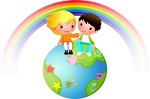 В космической ракете
С названием «Восток»
Он первым на планете
Подняться к звездам смог.Поет об этом песни
Весенняя капель:
Навеки будут вместе
Гагарин и апрель!(В. Степанов)Юрий ГагаринСтать первым было нелегко,
Волненье, спрятав глубоко,
И улыбнувшись широко,
Поднялся к звездам высоко.Героем не стремился стать,
Мечтал о космосе все знать,
Чтобы потомкам рассказать.
Жизнь он свою прожил на «пять»!Юрий Гагарин — наш герой!
Живем в эпохе мы иной,
Но каждый год теплой весной
Мы славим подвиг вековой!ГагаринКто, скажи, вокруг планеты,
Мчит со скоростью кометы?
Из окна своей ракеты
Всем народам шлет приветы?Пообедав во вселенной,
Возвращается домой.
Это необыкновенный
Наш Гагарин, наш герой!КосмосСинее небо открыло
Жёлто-оранжевый глаз.
Солнце - дневное светило
Ласково смотрит на нас.Кружится плавно планета
В зыбком мерцанье огней.
В Космосе где-то комета
Следом стремится за ней.Приложение №9Конспект НОД «Профессия – космонавт»Цель: расширить представления детей о космосе и космических полетах.Задачи:1. Закреплять знания детей о планетах солнечной системы.2. Подчеркнуть уникальность планеты Земля.3. Познакомить детей с профессией космонавта.4. Закреплять знания детей о первом космонавте Ю. Гагарине.5. Развивать связную речь.6. Упражнять детей в обратном счёте.Материал и оборудование: фотографии Ю. Гагарина; фотография планеты Земля из космоса; макет ракеты; электронный плакат солнечной системы.Предварительная работа: Чтение книг о космосе; просмотр мультфильмов на космическую тему: "Тайна третьей планеты" и другие; загадывание детям загадок на космическую тему; знакомство с первым космонавтов Ю. Гагариным; просмотр снимков из космоса.Проведение образовательной деятельностиДети играют. Вдруг, в группу залетает ракета (воспитатель берет макет в руки).Воспитатель: Ой, ребята что это? Правильно ракета. А как вы думаете, для чего она нужна? Конечно, чтобы летать в космос.Воспитатель: А вы бы хотели стать космонавтами? Здорово, я так и думала.Воспитатель: Но в космонавты берут не всех. Ребята, как вы думаете, каких людей берут в космонавты? Правильно самых умных, самых смелых, самых здоровых.Воспитатель: Вы готовы пройти испытания, чтобы стать космонавтами? Ну, тогда моё вам первое задание. Игра «В космосе».Дети становятся в круг и, передавая макет ракеты, друг другу называют слова, относящиеся к космосу и всему, что с ним связано.Воспитатель: Молодцы, как много космических слов вы знаете. А теперь проверим вашу выносливость (игра «Держу равновесие»). Нужно будет простоять на одной ноге, а руки отвести в стороны. Приготовились, начали.Дети выполняют задание.Воспитатель: Вы, просто молодцы. Вас всех смело можно брать в космонавты.Воспитатель: Итак, ракета у нас есть, и мы смело можем отправиться в путешествие (ребята поднимают руки вверх и соединяют их в виде конуса). Начинаем с вами обратный отсчет, ведём счёт от 10 до 1.Воспитатель: Ура, мы взлетели! Ребята, предлагаю вам взглянуть в иллюминаторы. Что мы можем видеть из них в космосе? Правильно планеты.Воспитатель: Ребята, все планеты вращаются вокруг Солнца. Оно располагается в центре нашей солнечной системы.Воспитатель: Ребята, назовите мне, пожалуйста, планеты нашей солнечной системы. Помните, мы с вами учили стихотворение, давайте хором его вспомним.По порядку все планеты назовет любой из нас:Раз – Меркурий,два – Венера,три – Земля,четыре – Марс!пять – Меркурий,шесть – Сатурн,семь – Уран,восьмой – Нептун.И девятая планета — под названием Плутон!Воспитатель: Ребята, а как звали первого в мире космонавта? Правильно, Юрий Алексеевич Гагарин.Воспитатель: Он совершил свой первый полет 12 апреля 1961 года, это было очень давно. И тогда всё люди нашей страны гордились этим событием.Воспитатель: О, нашем первом космонавте писали много стихов, вот послушайте одно из них.Юрий ГагаринАвтор: Владимир СтепановВ космической ракете,С названием "Восток"Он первым на планете,Подняться к звёздам смог.Поёт об этом песниВесенняя капель:Навеки будут вместеГагарин и апрель.Воспитатель: Ребята о чём это стихотворение? Правильно о Ю. Гагарине, о его первом полете. А как называлась эта ракета? Молодцы, вы внимательно слушали «Восток».Воспитатель: Мы с вами должны гордиться, что живем в стране, гражданин которой совершил первый полет в космос.Воспитатель: А сейчас я предлагаю вам сделать зарядку. Ведь для космонавтовочень важно поддерживать хорошую физическую форму. Начнём? Поехали.Воспитатель читает стихотворение и выполняет упражнения, ребята повторяют упражнения за воспитателем.Чтоб ракетой управлять,Нужно смелым, сильным стать.Слабых в космос не берут,Ведь полет — не легкий труд!Не зевай по сторонам,Ты сегодня — космонавт!Продолжаем тренировку,Чтобы сильным стать и ловким.Воспитатель: Ребята, в свой первый полет Юрий Гагарин сделал круг вокруг Земли. Давайте пролетим над нашей планетой и посмотрим, что же он видел из своего иллюминатора. Земля вращается вокруг Солнца, так же как и все другие планеты, и одновременно вокруг себя, когда Солнце освещает одну сторону, здесь светло, а с противоположной стороны темно, ночь.Воспитатель: Мы видим на этих фото нашу планету Земля. Ребята, собой представляет наша планета, что вы можете рассказать о ней, глядя на эти фотографии? Правильно, она круглая. А какие цвета мы здесь видим? Голубой в основном. А что это такое голубое на нашей планете, как вы думаете? Правильно, это вода, моря и океаны.Воспитатель: Как вы думаете, а что из космоса видится на нашей планете зеленым и коричневым? Правильно, это леса и горы. Молодцы, ребята.Воспитатель: Ребята, наша с вами планета Земля уникальна, только на ней из всех планет солнечной системы есть жизнь.Воспитатель: У нашей с вами планеты есть спутник, который называется Луна.Воспитатель: У Луны есть одна особенность: она каждый день меняет свой вид. То она видна нам как буква «С», то похожа на блин, то снова превращается в букву «С». Это происходит из-за того, что наша планета Земля все время вращается, и из-за ее вращения нам видна то вся Луна (когда Солнце ее освещает, то ее частичка (когда Земля заслоняет Луне свет Солнца).Воспитатель: Время быстро пролетело, и нам пришла пора возвращаться на Землю. Приготовились (дети поднимают руки над головой, соединяя их, делая как бы конус ракеты) и полетели (дети двигаются за воспитателем в раздевалку, приземление на Землю происходит там).Воспитатель: Ребята, поздравляю вас с успешным возвращением на Землю.Приложение №10Беседа-рассуждение «Что я могу увидеть в космосе?»Задачи:• Закрепить у детей представление о Вселенной, звёздах, кометах, планетах солнечной системы.• Развивать у детей воображение, умение обосновывать своё желание, высказывать свои предположения и догадки, доказывать или опровергать выдвинутую гипотезу.• Воспитывать уважение к мнению других детей, умение слушать.Ход беседы:Воспитатель показывает детям плакат с изображением солнечной системы.Как вы думаете что это? (солнечная галактика, космос, вселенная) Почему вы так решили? (тут есть звёзды, планеты, кометы)Это макет Солнечной системы, та часть Вселенной, где находится наша планета Земля. А что такое космос? (это вселенная)Весь необъятный мир, который находится за пределами Земли, называется космосом или Вселенной. Как вы думаете, у космоса есть начало и конец? (ответы детей)Космосу, или Вселенной, нет конца и предела. Вселенная заполнена бесчисленным количеством звёзд. Комет, планет и других небесных тел. В космосе носятся тучи космической пыли и газа. Но чего в космосе нет? (воздуха) Как вы думаете, планеты, звезды, неподвижны? (ответы детей)Во Вселенной нет ни одного небесного тела, которое бы стояло на месте. Все они движутся с огромной скоростью по своему пути. Слово «космос» обозначает «порядок», «строй».А вы хотели бы полететь в космос? (да) Что именно вы хотели бы увидеть в космосе, где побывать и почему именно там? (ответы детей) Какая из планет вас привлекает и почему? (ответы детей)В космосе тихо, одиноко, холодно. А как вы думаете, есть ли ещё в космосе планеты, на которых живут люди? (ответы детей)Я предлагаю вам совершить небольшое путешествие по космическим просторам.Физминутка«Путешествие на Луну».Если очень постараться, ноги на ширине плеч, наклоны вправо,Если очень захотеть, влево;Можно на небо подняться ноги слегка расставлены, руки на поясе,И до солнца долететь. Подняться на носках верх-вниз;И всерьёз, не понарошку и. п. тоже, повороты влево-вправо;Познакомиться с Луной,Погулять на ней немножко ходьба на месте.И вернуться вновь домой.Итак, занимайте места в нашей космической ракете у иллюминаторов. Взлетаем. Держим курс на Луну. (воспитатель включает слайд-программу «Луна»)Что такое Луна? Луна – не звезда и не планета. Она спутник Земли, большой каменный шар, который в несколько раз меньше Земли. Луна – самое близкое к Земле небесное тело. На её поверхности можно увидеть светлые пятно – это лунные моря, на самом деле в них нет ни капли воды. На Луне нет воздуха. Вся поверхность Луны покрыта толстым слоем космической пыли. Луна светит потому, что её освещает Солнце. Луна движется вокруг Земли и обходит её кругом один раз за месяц. Как вы думаете на Луне можно жить? Почему? (ответы детей)Облетаем Луну и видим летящую комету.Что такое комета? Кометы – небесные путешественницы. Это огромные глыбы из камня и льда. Иногда их за это называют «Грязными снежками». Они «живут» очень далеко от Солнца, дальше самых дальних планет. Многие только раз появляются вблизи Солнца и навсегда исчезают в глубинах космоса. Когда комета приближается к Солнцу, её можно увидеть на небе даже без бинокля и телескопа, потому что у неё появляется светящийся хвост. Солнце нагревает комету, замёрзшие газы и лёд начинают испаряться и тянутся за кометой как хвост.Но вот полёт подошёл к концу, заканчивается топливо и мы возвращаемся назад. Какое интересное путешествие у нас получилось.Список использованной литературы:Арнаутова Е.П., Белая К.Ю. В помощь воспитателям ДОУ в работе с родителями. Выпуск 1 М.: Школьная Пресса, 2011Буренина А.И, Родина М.И.. Кукляндия. Учебно-методическое пособие по театрализованной деятельности. Сп-б.: Музыкальная палитра, 2008Веракса Н.Е., Веракса А.Н. Проектная деятельность дошкольников. М.:  Мозаика-Синтез, 2010Виноградова Н.А., Панкова Е.П.. Образовательные проекты в детском саду. Пособие для воспитателей. М.: Айрис-пресс, 2008Демонстрационный материал для  фронтальных занятий «Космос». Художник А.КукушкинДетский сад: теория и практика. Журнал №9/2012 «Проектная деятельность дошкольника и ее организация в детском саду», электронная версия:http://editionpress.ru/detsad_021.html Жданова И.К. Географический атлас для детей «Мир и человек», М.:ГУ геодезии и картографии, 1989Иванова А.И. Методика организации экологических наблюдений и экспериментов в детском саду.М.: ТЦ «Сфера», 2007Кагермазова Л.Ц. Возрастная  Психология. (Психология развития) – электронный учебник.Козлова С.А., Куликова Т.А. Дошкольная педагогика.: М.: Академия, 2010.Игра «Разрезные картинки»Цель: закреплять знания детей о космосе.Разрезные картинки раскладываются на столе лицевой стороной вверх. Детям предлагается взять по одному фрагменту картинки и взглянуть на их обратную сторону. Для составления картинки дети объединяются в группы по цвету выбранной картинки. Когда все картинки собраны, детям предоставляется возможность сделать вывод, что речь пойдет о космосе.Пальчиковая играНа Луне жил звездочет,Он планетам вел подсчет.Меркурий — раз, Венера — два-с,Три — Земля, четыре — Марс.Пять — Юпитер, шесть — Сатурн,Семь — Уран, восьмой — Нептун,Девять — дальше всех — Плутон.Кто не видит — выйди вон.Подвижные игры«Космонавты»Игра проводится под сопровождение музыкального руководителя.Цель: развитие подражания движениям и речи взрослого – повторение звука «У».- Запускаем мы ракету «У-У-У!»: Руки над головой в форме конуса,- Завели моторы «Р- р- р»: движение по кругу друг за другом- Загудели: «У-у-у!»: Руки расставили в стороны.- На заправку полетели: присели - руки вперёд, заправились – руки опустили.Игра повторяется несколько раз по желанию детей.«Ракетодром»Дети раскладывают обручи по кругу, свободно бегают вокруг обручей и произносят слова:Ждут нас быстрые ракетыДля полётов по планетам.На какую захотим,На такую полетим!Но в игре один секрет –Опоздавшим места нет!Воспитатель убирает несколько обручей. Игра повторяется, пока не останется один обруч.НазваниеВид занятия«Космос»Рисование«Планеты Солнечной системы»Беседа«Незнайка на Луне», Н. НосовЧтение художественной литературы«Белка и Стрелка»БеседаПластилинография«Звездные фантазии»Первый Космонавт на ЗемлеБеседаЗагадывание загадок о КосмосеРакета космическаяАппликацияЧтение стихов о космосе«Профессия Космонавт»БеседаЧто я могу увидеть в космосе?БеседаРакетаКонструирование Итоговое выставка работКонспект НОД по рисованию в средней группе «Космос»Освещает ночью путь,
Звездам не дает заснуть,
Пусть все спят, ей не до сна,
В небе не заснет … .ЛунаМедведь на глыбе ледяной,
Подружка в небе над волной.
Она – созвездье, он живой
В блестящей шубе меховой.
Он дружит с ветром и водой,
Она – с Полярною звездой. 
Никак не могут встретиться
Медведь с Большой … .медведицейПочти что со скоростью света
Осколок летит от планеты,
К Земле направляясь, летит и летит
Небесный космический … .метеоритГалактика молочная,
В которой мы живем,
Рассыпалась космическим
Сверкающим дождем.
Мы облететь сумеем
Ее когда-нибудь,
Зовем свою галактику
Мы просто… .Млечный путьНа корабле воздушном,
Космическом, послушном,
Мы, обгоняя ветер,
Несемся на … .ракетеСпециальный космический есть аппарат,
Сигналы на Землю он шлет всем подряд,
И как одинокий путник
Летит по орбите … .спутникЕсть специальная труба,
В ней Вселенная видна,
Видят звезд калейдоскоп
Астрономы в … .телескопОбъект есть во Вселенной
Коварный, не простой,
Он звезды пожирает
Как бутерброд с икрой.
Опасно незаметная
И глазом не видна,
Такая темно-темная … .черная дыра